14th International Conference on Ordered Statistical Data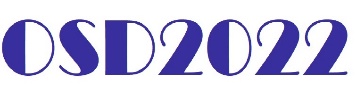       May 24th- 27th, 2022, Vietri sul Mare (SA), Italy ______________________________________________________________________________________REGISTRATION FORMPlease tick your registration fee among the following:        Participant, early registration and payment (within April 1st), € 220,00        Participant, intermediate registration and payment (within May 1st), € 260,00        Participant, late payment (by cash at conference desk), € 300,00        Student/Accomp., early registration with payment (within April 1st), € 150,00        Student/Accomp., intermediate registration with payment (within May 1st), € 175,00        Student/Accomp., late payment (by cash at conference desk), € 200,00 Please tick among the following:        I am not going to give a talk or to present a poster        I will give talk in a contributed session        I will present a poster         I will give a talk in an organized session. Title of the session:       ………………………………………………………………………………………………………………………..   Special dietary needs?                             NO                                       YESIf yes, please specify: ………………………………………………………………………………………..…………………………………………………………………………………………………………………………                   Other  needs or requests?                     NO                                       YESIf yes, please specify: ………………………………………………………………………………………..…………………………………………………………………………………………………………………………                PAYMENT INSTRUCTIONSThe fee has to be paid by bank transfer to the following account:As a reference, specify:Name, Surname, registration fee for OSD2022Then send copy or scan of the receipt to osd2022@unina.itPay attention: Participants must bear all bank charges that are charged for the operationNameSurnameAffiliationAddressE-MailTelephoneAccount holder:Associazione di volontariato "SOA - Stochastic Orders and Applications"Account holder:Associazione di volontariato "SOA - Stochastic Orders and Applications"Account holder:Associazione di volontariato "SOA - Stochastic Orders and Applications"Account holder:Associazione di volontariato "SOA - Stochastic Orders and Applications"Account holder:Associazione di volontariato "SOA - Stochastic Orders and Applications"Account holder:Associazione di volontariato "SOA - Stochastic Orders and Applications"INTERNATIONAL IBAN: IT98W0200815203000105756026INTERNATIONAL IBAN: IT98W0200815203000105756026INTERNATIONAL IBAN: IT98W0200815203000105756026INTERNATIONAL IBAN: IT98W0200815203000105756026INTERNATIONAL IBAN: IT98W0200815203000105756026INTERNATIONAL IBAN: IT98W0200815203000105756026SWIFT: UNCRITM1NH4   - UNICREDIT SPA, Ag. SALERNO PORTANUOVASWIFT: UNCRITM1NH4   - UNICREDIT SPA, Ag. SALERNO PORTANUOVASWIFT: UNCRITM1NH4   - UNICREDIT SPA, Ag. SALERNO PORTANUOVASWIFT: UNCRITM1NH4   - UNICREDIT SPA, Ag. SALERNO PORTANUOVASWIFT: UNCRITM1NH4   - UNICREDIT SPA, Ag. SALERNO PORTANUOVASWIFT: UNCRITM1NH4   - UNICREDIT SPA, Ag. SALERNO PORTANUOVAIBAN - COORDINATE BANCARIE NAZIONALIIBAN - COORDINATE BANCARIE NAZIONALIIBAN - COORDINATE BANCARIE NAZIONALIIBAN - COORDINATE BANCARIE NAZIONALIIBAN - COORDINATE BANCARIE NAZIONALIIBAN - COORDINATE BANCARIE NAZIONALICINABICABCONTO CORRENTEIT98W0200815203000105756026